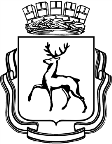 АДМИНИСТРАЦИЯ ГОРОДА НИЖНЕГО НОВГОРОДАМуниципальное казенное учреждение«Городской центр градостроительства и архитектуры»пл. Свободы, дом 1/37, пом. 21, г. Нижний Новгород, 603006, тел. (831) 233-33-84, факс (831) 233-33-94г. Нижний НовгородПРИКАЗВ соответствии  со статьями 448, 449 Гражданского кодекса Российской Федерации, статьей 17.1 Федерального закона от 26.07.2006 № 135-ФЗ «О защите конкуренции», Федеральным законом от 13.03.2006 № 38-ФЗ «О рекламе», решением городской Думы города Нижнего Новгорода от 19.09.2012 № 119 «О правилах установки и эксплуатации рекламных конструкций в городе Нижнем Новгороде» и в связи с необходимостью проведения аукциона в электронной форме на право заключения договора на установку и эксплуатацию рекламных конструкций (щитов 6 х 3 м) на земельных участках, находящихся в муниципальной собственности города Нижнего Новгорода, во исполнение п. 2.1. договора о передаче полномочий по организации и проведению торгов на право заключения договора на установку и эксплуатацию рекламных конструкций на земельных участках, зданиях, ином недвижимом имуществе, находящемся в муниципальной собственности города Нижнего Новгорода от 22.03.2017 № 6, заключенного между администрацией города Нижнего Новгорода и МКУ «Городской центр градостроительства и архитектуры» приказываю:1. Провести аукцион в электронной форме на право заключения договора на установку и эксплуатацию рекламных конструкций (щитов 6 х 3 м) на земельных участках, находящихся в муниципальной собственности города Нижнего Новгорода (далее – аукцион в электронной форме).2. Утвердить документацию об аукционе в электронной форме на право заключения договора на установку и эксплуатацию рекламных конструкций (щитов 6 х 3 м) на земельных участках, находящихся в муниципальной собственности города Нижнего Новгорода согласно приложению № 1 к настоящему Приказу.3. Определить электронную площадку www.roseltorg.ru в сети Интернет для проведения аукциона в электронной форме. 4. Утвердить состав аукционной комиссии согласно приложению № 3 к настоящему Приказу.5. Утвердить даты проведения аукциона в электронной форме и начальный размер платы за установку и эксплуатацию рекламной конструкции по договору (цена лота) для проведения аукциона в электронной форме согласно приложению № 2 к настоящему Приказу.6. Отделу разрешительной документации МКУ «Городской центр градостроительства и архитектуры» (Н.В. Кореповой):6.1. Обеспечить размещение аукционной документации и извещения о проведении аукциона в электронной форме на сайте www.rsg-nn.ru, не позднее 22.06.2018.7. Юридическому отделу МКУ «Городской центр градостроительства и архитектуры» (Л.В. Чуриковой):7.1. Обеспечить размещение аукционной документации и извещения о проведении аукциона в электронной форме на сайте АО «Единая Электронная Торговая Площадка» в сети Интернет www.roseltorg.ru, на официальном сайте администрации города Нижнего Новгорода в сети Интернет: www.нижнийновгород.рф и на официальном сайте Российской Федерации для размещения информации о проведении торгов www.torgi.gov.ru.7.2. Обеспечить по результатам аукциона в электронной форме заключение договоров на установку и эксплуатацию рекламных конструкций (щитов 6 х 3 м) на земельных участках, находящихся в муниципальной собственности города Нижнего Новгорода от имени администрации города Нижнего Новгорода в лице директора департамента градостроительного развития и архитектуры администрации города Нижнего Новгорода на основании доверенности.e-mail: info@rsg-nn.ru20.06.2018№                                          16О проведении аукциона в электронной форме на право заключения договора на установку и эксплуатацию рекламных конструкций (щитов 6 х 3 м) на земельных участках, находящихся в муниципальной собственности города Нижнего НовгородаДиректорД.С.Яриков